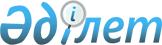 О внесении изменений в решение Шиелийского районного маслихата от 22 декабря 2020 года №64/3 "О районном бюджете на 2021-2023 годы"
					
			С истёкшим сроком
			
			
		
					Решение Шиелийского районного маслихата Кызылординской области от 16 марта 2021 года № 3/2. Зарегистрировано Департаментом юстиции Кызылординской области 17 марта 2021 года № 8207. Прекращено действие в связи с истечением срока
      В соответствии со статьей 109 Кодекса Республики Казахстан от 4 декабря 2008 года "Бюджетный кодекс Республики Казахстан" и подпунктом 1) пункта 1 статьи 6 Закона Республики Казахстан от 23 января 2001 года "О местном государственном управлении и самоуправлении в Республике Казахстан" Шиелийский районный маслихат РЕШИЛ:
      1. Внести в решение Шиелийского районного маслихата от 22 декабря 2020 года № 64/3 "О районном бюджете на 2021-2023 годы" (зарегистрировано в Реестре государственной регистрации нормативных правовых актов за номером 7952, опубликовано в эталонном контрольном банке нормативных правовых актов Республики Казахстан 28 декабря 2020 года) следующие изменения:
      пункт 1 изложить в новой редакции:
      "1. Утвердить районный бюджет на 2021-2023 годы согласно приложениям 1, 2, 3, в том числе на 2021 год в следующих объемах:
      1) доходы – 21 400 524,2 тысяч тенге, в том числе:
      налоговые поступления – 2 161 377 тысяч тенге;
      неналоговые поступления – 126 317 тысяч тенге;
      поступления от продажи основного капитала – 22 111 тысяч тенге;
      поступления трансфертов – 19 090 719,2 тысяч тенге;
      2) затраты – 21 990 383,6 тысяч тенге;
      3) чистое бюджетное кредитование – 412 384 тысяч тенге;
      бюджетные кредиты – 548 424 тысяч тенге;
      погашение бюджетных кредитов – 136 040 тысяч тенге;
      4) сальдо по операциям с финансовыми активами - 0;
      приобретение финансовых активов - 0;
      поступления от продажи финансовых активов государства - 0;
      5) дефицит бюджета (профицит) – - 1 002 243,4 тысяч тенге;
      6) финансирование дефицита бюджета (использование профицита) - 1 002 243,4 тысяч тенге;
      поступление займов – 548 424 тысяч тенге;
      погашение займов – 144 903,1 тысяч тенге;
      используемые остатки бюджетных средств – 598 722,5".
      Приложение 1 к указанному решению изложить в новой редакции согласно приложению к настоящему решению.
      2. Настоящее решение вводится в действие с 1 января 2021 года и подлежит официальному опубликованию. Районный бюджет на 2021 год
					© 2012. РГП на ПХВ «Институт законодательства и правовой информации Республики Казахстан» Министерства юстиции Республики Казахстан
				
      Председатель сессии Шиелийского районного маслихата 

Е. Женсикбаев

      Cекретарь Шиелийского районного маслихата 

Т. Жағыпбаров
Приложение к решению
Шиелийcкого районного маслихата
от 16 марта 2021 года № 3/2Приложение 1 к решению
Шиелийского районного маслихата
от "22" декабря 2020 года № 64/3
Категория
Категория
Категория
Категория
Сумма, тысяч тенге
Класс
Класс
Класс
Сумма, тысяч тенге
Подкласс
Подкласс
Сумма, тысяч тенге
Наименование
Сумма, тысяч тенге
1.Доходы
21400524,2
1
Налоговые поступления
2161377
01
Подоходный налог
797700
1
Корпоративный подоходный налог
183912
2
Индивидуальный подоходный налог
613788
03
Социальный налог
585704
1
Социальный налог
585704
04
Hалоги на собственность
751792
1
Hалоги на имущество
749784
3
Земельный налог
2008
05
Внутренние налоги на товары, работы и услуги
16181
2
Акцизы
7500
3
Поступления за использование природных и других ресурсов
3381
4
Сборы за ведение предпринимательской и профессиональной деятельности
5300
08
Обязательные платежи, взимаемые за совершение юридически значимых действий и (или) выдачу документов уполномоченными на то государственными органами или должностными лицами
10000
1
Государственная пошлина
10000
2
Неналоговые поступления
126317
01
Доходы от государственной собственности
120317
5
Доходы от аренды имущества, находящегося в государственной собственности
2543
7
Вознаграждения по кредитам, выданным из государственного бюджета
117774
06
Прочие неналоговые поступления
6000
1
Прочие неналоговые поступления
6000
3
Поступления от продажи основного капитала
22111
01
Продажа государственного имущества, закрепленного за государственными учреждениями
3000
1
Продажа государственного имущества, закрепленного за государственными учреждениями
3000
03
Продажа земли и нематериальных активов
19111
1
Продажа земли
13111
2
Продажа нематериальных активов
6000
4
Поступления трансфертов 
 19090719,2
01
Трансферты из нижестоящих органов государственного управления
247,2
3
Трансферты из бюджетов городов районного значения, сел, поселков, сельских округов
247,2
02
Трансферты из вышестоящих органов государственного управления
19090472
2
Трансферты из областного бюджета
19090472
Функциональная группа 
Функциональная группа 
Функциональная группа 
Функциональная группа 
Сумма, тысяч тенге
Администратор бюджетных программ
Администратор бюджетных программ
Администратор бюджетных программ
Сумма, тысяч тенге
Программа
Программа
Сумма, тысяч тенге
Наименование
Сумма, тысяч тенге
2.Затраты
21990383,6
01
Государственные услуги общего характера
1099405
112
Аппарат маслихата района (города областного значения)
29545
001
Услуги по обеспечению деятельности маслихата района (города областного значения)
28665
003
Капитальные расходы государственного органа
880
122
Аппарат акима района (города областного значения)
168966
001
Услуги по обеспечению деятельности акима района (города областного значения)
148201
003
Капитальные расходы государственного органа
20765
452
Отдел финансов района (города областного значения)
75396
001
Услуги по реализации государственной политики в области исполнения бюджета и управления коммунальной собственностью района (города областного значения)
33882
010
Приватизация, управление коммунальным имуществом, постприватизационная деятельность и регулирование споров, связанных с этим
404
113
Целевые текущие трансферты нижестоящим бюджетам
41110
453
Отдел экономики и бюджетного планирования района (города областного значения)
43863
001
Услуги по реализации государственной политики в области формирования и развития экономической политики, системы государственного планирования
43863
458
Отдел жилищно-коммунального хозяйства, пассажирского транспорта и автомобильных дорог района (города областного значения)
662069
001
Услуги по реализации государственной политики на местном уровне в области жилищно-коммунального хозяйства, пассажирского транспорта и автомобильных дорог
26420
013
Капитальные расходы государственного органа
1500
113
Целевые текущие трансферты нижестоящим бюджетам
619938
114
Целевые трансферты на развитие нижестоящим бюджетам
14211
489
Отдел государственных активов и закупок района (города областного значения)
16579
001
Услуги по реализации государственной политики в области управления государственных активов и закупок на местном уровне
16579
493
Отдел предпринимательства, промышленности и туризма района (города областного значения)
16495
001
Услуги по реализации государственной политики на местном уровне в области развития предпринимательства, промышленности и туризма
16495
801
Отдел занятости, социальных программ и регистрации актов гражданского состояния района (города областного значения)
86492
001
Услуги по реализации государственной политики на местном уровне в сфере занятости, социальных программ и регистрации актов гражданского состояния
77442
113
Целевые текущие трансферты нижестоящим бюджетам
9050
02
Оборона
10026
122
Аппарат акима района (города областного значения)
10026
005
Мероприятия в рамках исполнения всеобщей воинской обязанности
3698
006
Предупреждение и ликвидация чрезвычайных ситуаций масштаба района (города областного значения)
332
007
Мероприятия по профилактике и тушению степных пожаров районного (городского) масштаба, а также пожаров в населенных пунктах, в которых не созданы органы государственной противопожарной службы
5996
03
Общественный порядок, безопасность, правовая, судебная, уголовно-исполнительная деятельность
20154
458
Отдел жилищно-коммунального хозяйства, пассажирского транспорта и автомобильных дорог района (города областного значения)
20154
021
Обеспечение безопасности дорожного движения в населенных пунктах
20154
06
Социальная помощь и социальное обеспечение
2595572
801
Отдел занятости, социальных программ и регистрации актов гражданского состояния района (города областного значения)
2595572
004
Программазанятости
777254
006
Оказание социальной помощи на приобретение топлива специалистам здравоохранения, образования, социального обеспечения, культуры, спорта и ветеринарии в сельской местности в соответствии с законодательством Республики Казахстан
57869
007
Оказание жилищной помощи
20383
008
Социальная поддержка граждан, награжденных от 26 июля 1999 года орденами "Отан", "Данк", удостоенных высокого звания "Халық қаһарманы", почетных званий республики
317
009
Материальное обеспечение детей-инвалидов, воспитывающихся и обучающихся на дому
9244
010
Государственная адресная социальная помощь
1307256
011
Социальная помощь отдельным категориям нуждающихся граждан по решениям местных представительных органов
116017
014
Оказание социальной помощи нуждающимся гражданам на дому
98721
017
Обеспечение нуждающихся инвалидов обязательными гигиеническими средствами и предоставление услуг специалистами жестового языка, индивидуальными помощниками в соответствии с индивидуальной программой реабилитации инвалида
102571
018
Оплата услуг по зачислению, выплате и доставке пособий и других социальных выплат
2232
023
Обеспечение деятельности центров занятости населения
57415
028
Услуги лицам из групп риска, попавшим в сложную ситуацию вследствие насилия или угрозы насилия
1712
050
Обеспечение прав и улучшение качества жизни инвалидов в Республике Казахстан
44581
07
Жилищно-коммунальное хозяйство
1072102,2
458
Отдел жилищно-коммунального хозяйства, пассажирского транспорта и автомобильных дорог района (города областного значения)
27299
003
Организация сохранения государственного жилищного фонда
2599
004
Обеспечение жильем отдельных категорий граждан
500
015
Освещение улиц в населенных пунктах
790
016
Обеспечение санитарии населенных пунктов
3000
018
Благоустройство и озеленение населенных пунктов
20000
027
Организация эксплуатации сетей газификации, находящихся в коммунальной собственности районов (городов областного значения)
410
472
Отдел строительства, архитектуры и градостроительства района (города областного значения)
1044803,2
003
Проектирование и (или) строительство, реконструкция жилья коммунального жилищного фонда
524266
004
Проектирование, развитие и (или) обустройство инженерно-коммуникационной инфраструктуры
348797,2
058
Развитие системы водоснабжения и водоотведения в сельских населенных пунктах
3740
098
Приобретение жилья коммунального жилищного фонда
168000
08
Культура, спорт, туризм и информационное пространство
668433
455
Отдел культуры и развития языков района (города областного значения)
375876
001
Услуги по реализации государственной политики на местном уровне в области развития языков и культуры
35853
003
Поддержка культурно-досуговой работы
137062
006
Функционирование районных (городских) библиотек
156236
007
Развитие государственного языка и других языков народа Казахстана
903
009
Обеспечение сохранности историко - культурного наследия и доступа к ним
10400
113
Целевые текущие трансферты нижестоящим бюджетам
35422
456
Отдел внутренней политики района (города областного значения)
93095
001
Услуги по реализации государственной политики на местном уровне в области информации, укрепления государственности и формирования социального оптимизма граждан
52837
002
Услуги по проведению государственной информационной политики
17102
003
Реализация мероприятий в сфере молодежной политики
19812
006
Капитальные расходы государственного органа
3344
465
Отдел физической культуры и спорта района (города областного значения)
177246
001
Услуги по реализации государственной политики на местном уровне в сфере физической культуры и спорта
19944
005
Развитие массового спорта и национальных видов спорта
130416
006
Проведение спортивных соревнований на районном (города областного значения) уровне
1714
007
Подготовка и участие членов сборных команд района (города областного значения) по различным видам спорта на областных спортивных соревнованиях
15573
032
Капитальные расходы подведомственных государственных учреждений и организаций
9599
472
Отдел строительства, архитектуры и градостроительства района (города областного значения)
22215,8
008
Развитие объектов спорта
21009,8
011
Развитие объектов культуры
1206
09
Топливно-энергетический комплекс и недропользование
371072
472
Отдел строительства, архитектуры и градостроительства района (города областного значения)
371072
036
Развитие газотранспортной системы
371072
10
Сельское, водное, лесное, рыбное хозяйство, особо охраняемые природные территории, охрана окружающей среды и животного мира, земельные отношения
104896
462
Отдел сельского хозяйства района (города областного значения)
28842
001
Услуги по реализации государственной политики на местном уровне в сфере сельского хозяйства
28842
463
Отдел земельных отношений района (города областного значения)
35150
001
Услуги по реализации государственной политики в области регулирования земельных отношений на территории района (города областного значения)
20350
004
Организация работ по зонированию земель
14000
007
Капитальные расходы государственного органа
800
453
Отдел экономики и бюджетного планирования района (города областного значения)
40904
099
Реализация мер по оказанию социальной поддержки специалистов
40904
11
Промышленность, архитектурная, градостроительная и строительная деятельность
67005
472
Отдел строительства района (города областного значения)
67005
001
Услуги по реализации государственной политики на местном уровне в области строительства
66826
015
Капитальные расходы государственного органа
179
12
Транспорт и коммуникации
264792
458
Отдел жилищно-коммунального хозяйства, пассажирского транспорта и автомобильных дорог района (города областного значения)
264792
022
Развитие транспортной инфраструктуры
146
023
Обеспечение функционирования автомобильных дорог
198226
045
Капитальный и средний ремонт автомобильных дорог районного значения и улиц населенных пунктов
900
051
Реализация приоритетных проектов транспортной инфраструктуры
65520
13
Прочие
567458
452
Отдел финансов района (города областного значения)
10000
012
Резерв местного исполнительного органа района (города областного значения)
10000
472
Отдел строительства, архитектуры и градостроительства района (города областного значения)
557458
079
Реализация мероприятий по социальной и инженерной инфраструктуре в сельских населенных пунктах в рамках проекта "Ауыл-Ел бесігі"
557458
14
Обслуживание долга
117774
452
Отдел финансов района (города областного значения)
117774
013
Обслуживание долга местных исполнительных органов по выплате вознаграждений и иных платежей по займам из областного бюджета
117774
15
Трансферты
15031694,6
452
Отдел финансов района (города областного значения)
15031694,6
006
Возврат неиспользованных (недоиспользованных) целевых трансфертов
24307,6
024
Целевые текущие трансферты из нижестоящего бюджета на компенсацию потерь вышестоящего бюджета в связи с изменением законодательства
13794163
038
Субвенции
1213224
3.Чистое бюджетное кредитование
412384
Бюджетные кредиты
548424
7
Жилищно-коммунальное хозяйство
124000
472
Отдел строительства, архитектуры и градостроительства района (города областного значения)
124000
003
Проектирование и (или) строительство, реконструкция жилья коммунального жилищного фонда
124000
10
Сельское, водное, лесное, рыбное хозяйство, особо охраняемые природные территории, охрана окружающей среды и животного мира, земельные отношения
424424
453
Отдел экономики и бюджетного планирования района (города областного значения)
424424
006
Бюджетные кредиты для реализации мер социальной поддержки специалистов
424424
5
Погашение бюджетных кредитов
136040
 01
Погашение бюджетных кредитов
136040
001
Погашение бюджетных кредитов, выданных из местного бюджета физическим лицам
136040
Сальдо по операциям с финансовыми активами
0
Приобретение финансовых активов
0
Поступления от продажи финансовых активов государства
0
5. Дефицит (профицит) бюджета
-1002243,4
6. Финансирование дефицита (использование профицита) бюджета
1002243,4
7
Поступление займов
548424
02
Договоры займа
548424
003
Займы, получаемые местным исполнительным органом района (города областного значения)
548424
16 
Погашение займов
144903,1
452
Отдел финансов района (города областного значения)
136040
008
Погашение долга местного исполнительного органа перед вышестоящим бюджетом
136040
021
Возврат неиспользованных бюджетных кредитов, выданных из местного бюджета
8863,1
8
Используемые остатки бюджетных средств
598722,5
01
Остатки бюджетных средств
598722,5
001
Свободные остатки бюджетных средств
598722,5